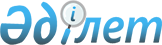 О внесении изменений в решение 43 сессии Саранского городского маслихата от 24 декабря 2019 года № 470 "О городском бюджете на 2020-2022 годы"
					
			С истёкшим сроком
			
			
		
					Решение Саранского городского маслихата Карагандинской области от 2 сентября 2020 года № 534. Зарегистрировано Департаментом юстиции Карагандинской области 15 сентября 2020 года № 6038. Прекращено действие в связи с истечением срока
      В соответствии с Бюджетным кодексом Республики Казахстан от 4 декабря 2008 года, Законом Республики Казахстан от 23 января 2001 года "О местном государственном управлении и самоуправлении в Республике Казахстан", Саранский городской маслихат РЕШИЛ:
      1. Внести в решение 43 сессии Саранского городского маслихата от 24 декабря 2019 года № 470 "О городском бюджете на 2020-2022 годы" (зарегистрировано в Реестре государственной регистрации нормативных правовых актов за № 5652, опубликовано в Эталонном контрольном банке нормативных правовых актов Республики Казахстан в электронном виде 13 января 2020 года, в газете "Саран газеті" от 10 января 2020 года № 1-2) следующие изменения:
      пункт 1 изложить в следующей редакции:
      "1. Утвердить городской бюджет на 2020 – 2022 годы согласно приложениям 1, 2, 3, соответственно, в том числе на 2020 год, согласно приложению 1, в следующих объемах:
      1) доходы – 10 677 745 тысяч тенге, в том числе по:
      налоговым поступлениям – 2 303 681 тысяч тенге;
      неналоговым поступлениям – 23 628 тысяч тенге;
      поступлениям от продажи основного капитала – 51 527 тысяч тенге;
      поступлениям трансфертов – 8 298 909 тысяч тенге;
      2) затраты – 12 250 865 тысяч тенге;
      3) чистое бюджетное кредитование – 0 тысяч тенге:
      бюджетные кредиты – 0 тысяч тенге;
      погашение бюджетных кредитов – 0 тысяч тенге;
      4) сальдо по операциям с финансовыми активами – 0 тысяч тенге:
      приобретение финансовых активов – 0 тысяч тенге;
      поступления от продажи финансовых активов государства – 0 тысяч тенге;
      5) дефицит (профицит) бюджета – минус 1 573 120 тысяч тенге;
      6) финансирование дефицита (использование профицита) бюджета – 1 573 120 тысяч тенге:
      поступление займов – 1 322 084 тысяч тенге;
      погашение займов – 0 тысяч тенге;
      используемые остатки бюджетных средств – 251 036 тысяч тенге.";
      пункт 4 изложить в следующей редакции:
      "4. Установить на 2020 год нормативы распределения доходов в городской бюджет в следующих размерах:
      1) по индивидуальному подоходному налогу – 90 процентов;
      2) по социальному налогу - 92 процента.";
      приложения 1, 4 к указанному решению изложить в новой редакции согласно приложениям 1, 2 к настоящему решению.
      2. Настоящее решение вводится в действие с 1 января 2020 года. Городской бюджет на 2020 год Целевые трансферты, выделенные из вышестоящих бюджетов городу Сарани на 2020 год
					© 2012. РГП на ПХВ «Институт законодательства и правовой информации Республики Казахстан» Министерства юстиции Республики Казахстан
				
      Секретарь маслихата, председатель сессии 

О. Баймаганбетов
Приложение 1
к решению
Саранского городского
маслихата
от 2 сентября 2020 года
№ 534Приложение 1 к решению
Саранского городского маслихата
от 24 декабря 2019 года № 470
Категория
Категория
Категория
Категория
Сумма (тысяч тенге)
Класс
Класс
Класс
Сумма (тысяч тенге)
Подкласс
Подкласс
Сумма (тысяч тенге)
Наименование
Сумма (тысяч тенге)
1
2
3
4
5
I. Доходы
10 677 745
1
Налоговые поступления
2 303 681
01
Подоходный налог
1 210 342
1
Корпоративный подоходный налог
519776
2
Индивидуальный подоходный налог
690566
03
Социальный налог
586189
1
Социальный налог
586189
04
Hалоги на собственность
380480
1
Hалоги на имущество
138472
3
Земельный налог
234289
4
Hалог на транспортные средства
7678
5
Единый земельный налог
41
05
Внутренние налоги на товары, работы и услуги
114464
2
Акцизы
2920
3
Поступления за использование природных и других ресурсов
80350
4
Сборы за ведение предпринимательской и профессиональной деятельности
30969
5
Налог на игорный бизнес
225
08
Обязательные платежи, взимаемые за совершение юридически значимых действий и (или) выдачу документов уполномоченными на то государственными органами или должностными лицами
12206
1
Государственная пошлина
12206
2
Неналоговые поступления
23628
01
Доходы от государственной собственности
21804
4
Доходы на доли участия в юридических лицах, находящиеся в государственной собственности
120
5
Доходы от аренды имущества, находящегося в государственной собственности
21684
06
Прочие неналоговые поступления
1824
1
Прочие неналоговые поступления
1824
3
Поступления от продажи основного капитала
51527
01
Продажа государственного имущества, закрепленного за государственными учреждениями
32028
1
Продажа государственного имущества, закрепленного за государственными учреждениями
32028
03
Продажа земли и нематериальных активов
19499
1
Продажа земли
9313
2
Продажа нематериальных активов
10186
4
Поступления трансфертов 
8 298 909
01
Трансферты из нижестоящих органов государственного управления
103
3
Трансферты из бюджетов городов районного значения, сел, поселков, сельских округов
103
02
Трансферты из вышестоящих органов государственного управления
8 298 806
2
Трансферты из областного бюджета
8 298 806
Функциональная группа
Функциональная группа
Функциональная группа
Функциональная группа
Функциональная группа
Сумма (тысяч тенге)
Функциональная подгруппа
Функциональная подгруппа
Функциональная подгруппа
Функциональная подгруппа
Сумма (тысяч тенге)
Администратор бюджетных программ
Администратор бюджетных программ
Администратор бюджетных программ
Сумма (тысяч тенге)
Программа
Программа
Наименование
1
2
3
4
5
6
Затраты
12 250 865
01
Государственные услуги общего характера
467356
1
Представительные, исполнительные и другие органы, выполняющие общие функции государственного управления
270142
112
Аппарат маслихата района (города областного значения)
30074
001
Услуги по обеспечению деятельности маслихата района (города областного значения)
30074
122
Аппарат акима района (города областного значения)
240068
001
Услуги по обеспечению деятельности акима района (города областного значения)
233523
003
Капитальные расходы государственного органа 
6545
2
Финансовая деятельность
7000
459
Отдел экономики и финансов района (города областного значения)
7000
003
Проведение оценки имущества в целях налогообложения
2600
010
Приватизация, управление коммунальным имуществом, постприватизационная деятельность и регулирование споров, связанных с этим
4400
5
Планирование и статистическая деятельность
1000
459
Отдел экономики и финансов района (города областного значения)
1000
061
Экспертиза и оценка документации по вопросам бюджетных инвестиций и государственно-частного партнерства, в том числе концессии
1000
9
Прочие государственные услуги общего характера
189214
454
Отдел предпринимательства и сельского хозяйства района (города областного значения)
45114
001
Услуги по реализации государственной политики на местном уровне в области развития предпринимательства и сельского хозяйства
43214
007
Капитальные расходы государственного органа 
1900
459
Отдел экономики и финансов района (города областного значения)
56325
001
Услуги по реализации государственной политики в области формирования и развития экономической политики, государственного планирования, исполнения бюджета и управления коммунальной собственностью района (города областного значения)
56075
015
Капитальные расходы государственного органа
250
492
Отдел жилищно-коммунального хозяйства, пассажирского транспорта, автомобильных дорог и жилищной инспекции района (города областного значения)
87775
001
Услуги по реализации государственной политики на местном уровне в области жилищно-коммунального хозяйства, пассажирского транспорта, автомобильных дорог и жилищной инспекции 
83547
013
Капитальные расходы государственного органа
2228
113
Целевые текущие трансферты нижестоящим бюджетам
2000
02
Оборона
20078
1
Военные нужды
10298
122
Аппарат акима района (города областного значения)
10298
005
Мероприятия в рамках исполнения всеобщей воинской обязанности
10298
2
Организация работы по чрезвычайным ситуациям
9780
122
Аппарат акима района (города областного значения)
9780
006
Предупреждение и ликвидация чрезвычайных ситуаций масштаба района (города областного значения)
9280
007
Мероприятия по профилактике и тушению степных пожаров районного (городского) масштаба, а также пожаров в населенных пунктах, в которых не созданы органы государственной противопожарной службы
500
03
Общественный порядок, безопасность, правовая, судебная, уголовно-исполнительная деятельность
50062
9
Прочие услуги в области общественного порядка и безопасности
50062
492
Отдел жилищно-коммунального хозяйства, пассажирского транспорта, автомобильных дорог и жилищной инспекции района (города областного значения)
50062
021
Обеспечение безопасности дорожного движения в населенных пунктах
50062
04
Образование
4 200 296
1
Дошкольное воспитание и обучение
755813
464
Отдел образования района (города областного значения)
755813
009
Обеспечение деятельности организаций дошкольного воспитания и обучения
25889
040
Реализация государственного образовательного заказа в дошкольных организациях образования
729924
2
Начальное, основное среднее и общее среднее образование
2 977 061
464
Отдел образования района (города областного значения)
2 826 189
003
Общеобразовательное обучение
2 466 820
006
Дополнительное образование для детей
359369
467
Отдел строительства района (города областного значения)
150872
024
Строительство и реконструкция объектов начального, основного среднего и общего среднего образования
150872
9
Прочие услуги в области образования
467422
464
Отдел образования района (города областного значения)
467422
001
Услуги по реализации государственной политики на местном уровне в области образования 
43116
005
Приобретение и доставка учебников, учебно-методических комплексов для государственных учреждений образования района (города областного значения)
49476
015
Ежемесячные выплаты денежных средств опекунам (попечителям) на содержание ребенка-сироты (детей-сирот), и ребенка (детей), оставшегося без попечения родителей
22324
022
Выплата единовременных денежных средств казахстанским гражданам, усыновившим (удочерившим) ребенка (детей)-сироту и ребенка (детей), оставшегося без попечения родителей 
599
067
Капитальные расходы подведомственных государственных учреждений и организаций
344946
068
Обеспечение повышения компьютерной грамотности населения
2724
113
Целевые текущие трансферты нижестоящим бюджетам
4237
06
Социальная помощь и социальное обеспечение
710969
1
Социальное обеспечение
134608
451
Отдел занятости и социальных программ района (города областного значения)
112448
005
Государственная адресная социальная помощь
112448
464
Отдел образования района (города областного значения)
22160
030
Содержание ребенка (детей), переданного патронатным воспитателям
22160
2
Социальная помощь
441976
451
Отдел занятости и социальных программ района (города областного значения)
427583
002
Программа занятости
140089
006
Оказание жилищной помощи
9116
007
Социальная помощь отдельным категориям нуждающихся граждан по решениям местных представительных органов
82418
010
Материальное обеспечение детей-инвалидов, воспитывающихся и обучающихся на дому
738
014
Оказание социальной помощи нуждающимся гражданам на дому
82826
017
Обеспечение нуждающихся инвалидов обязательными гигиеническими средствами и предоставление услуг специалистами жестового языка, индивидуальными помощниками в соответствии с индивидуальной программой реабилитации инвалида
85399
023
Обеспечение деятельности центров занятости населения
26997
464
Отдел образования района (города областного значения)
14393
008
Социальная поддержка обучающихся и воспитанников организаций образования очной формы обучения в виде льготного проезда на общественном транспорте (кроме такси) по решению местных представительных органов
14393
9
Прочие услуги в области социальной помощи и социального обеспечения
134385
451
Отдел занятости и социальных программ района (города областного значения)
134385
001
Услуги по реализации государственной политики на местном уровне в области обеспечения занятости и реализации социальных программ для населения
72028
011
Оплата услуг по зачислению, выплате и доставке пособий и других социальных выплат
1063
050
Обеспечение прав и улучшение качества жизни инвалидов в Республике Казахстан
52433
094
Предоставление жилищных сертификатов как социальная помощь
5000
113
Целевые текущие трансферты нижестоящим бюджетам
3861
07
Жилищно-коммунальное хозяйство
3 181 271
1
Жилищное хозяйство
614243
467
Отдел строительства района (города областного значения)
477433
003
Проектирование и (или) строительство, реконструкция жилья коммунального жилищного фонда
403879
004
Проектирование, развитие и (или) обустройство инженерно-коммуникационной инфраструктуры
73554
492
Отдел жилищно-коммунального хозяйства, пассажирского транспорта, автомобильных дорог и жилищной инспекции района (города областного значения)
136810
003
Организация сохранения государственного жилищного фонда
13000
070
Возмещение платежей населения по оплате коммунальных услуг в режиме чрезвычайного положения в Республике Казахстан
123810
2
Коммунальное хозяйство
1 626 577
467
Отдел строительства района (города областного значения)
1 217 423
005
Развитие коммунального хозяйства
296353
006
Развитие системы водоснабжения и водоотведения
921070
492
Отдел жилищно-коммунального хозяйства, пассажирского транспорта, автомобильных дорог и жилищной инспекции района (города областного значения)
409154
011
Обеспечение бесперебойного теплоснабжения малых городов
154800
012
Функционирование системы водоснабжения и водоотведения
254354
3
Благоустройство населенных пунктов
940451
492
Отдел жилищно-коммунального хозяйства, пассажирского транспорта, автомобильных дорог и жилищной инспекции района (города областного значения)
940451
015
Освещение улиц в населенных пунктах
96596
016
Обеспечение санитарии населенных пунктов
89782
017
Содержание мест захоронений и захоронение безродных
4940
018
Благоустройство и озеленение населенных пунктов
749133
08
Культура, спорт, туризм и информационное пространство
312588
1
Деятельность в области культуры
88149
455
Отдел культуры и развития языков района (города областного значения)
88149
003
Поддержка культурно-досуговой работы
88149
2
Спорт
29296
465
Отдел физической культуры и спорта района (города областного значения)
27763
001
Услуги по реализации государственной политики на местном уровне в сфере физической культуры и спорта
17487
006
Проведение спортивных соревнований на районном (города областного значения) уровне
3754
007
Подготовка и участие членов сборных команд района (города областного значения) по различным видам спорта на областных спортивных соревнованиях
6522
467
Отдел строительства района (города областного значения)
1533
008
Развитие объектов спорта
1533
3
Информационное пространство
93575
455
Отдел культуры и развития языков района (города областного значения)
85675
006
Функционирование районных (городских) библиотек
72277
007
Развитие государственного языка и других языков народа Казахстана
13398
456
Отдел внутренней политики района (города областного значения)
7900
002
Услуги по проведению государственной информационной политики
7900
9
Прочие услуги по организации культуры, спорта, туризма и информационного пространства
101568
455
Отдел культуры и развития языков района (города областного значения)
26305
001
Услуги по реализации государственной политики на местном уровне в области развития языков и культуры
21180
032
Капитальные расходы подведомственных государственных учреждений и организаций
1328
113
Целевые текущие трансферты нижестоящим бюджетам
3797
456
Отдел внутренней политики района (города областного значения)
75263
001
Услуги по реализации государственной политики на местном уровне в области информации, укрепления государственности и формирования социального оптимизма граждан
47968
003
Реализация мероприятий в сфере молодежной политики
27295
10
Сельское, водное, лесное, рыбное хозяйство, особо охраняемые природные территории, охрана окружающей среды и животного мира, земельные отношения
40749
1
Сельское хозяйство
17654
473
Отдел ветеринарии района (города областного значения)
17654
001
Услуги по реализации государственной политики на местном уровне в сфере ветеринарии
9742
005
Обеспечение функционирования скотомогильников (биотермических ям) 
1374
007
Организация отлова и уничтожения бродячих собак и кошек
1429
010
Проведение мероприятий по идентификации сельскохозяйственных животных
765
011
Проведение противоэпизоотических мероприятий
4344
6
Земельные отношения
23095
463
Отдел земельных отношений района (города областного значения)
23095
001
Услуги по реализации государственной политики в области регулирования земельных отношений на территории района (города областного значения)
23095
11
Промышленность, архитектурная, градостроительная и строительная деятельность
84471
2
Архитектурная, градостроительная и строительная деятельность
84471
467
Отдел строительства района (города областного значения)
61393
001
Услуги по реализации государственной политики на местном уровне в области строительства
61393
468
Отдел архитектуры и градостроительства района (города областного значения)
23078
001
Услуги по реализации государственной политики в области архитектуры и градостроительства на местном уровне
18078
003
Разработка схем градостроительного развития территории района и генеральных планов населенных пунктов
5000
12
Транспорт и коммуникации
2 664 814
1
Автомобильный транспорт
2 636 355
492
Отдел жилищно-коммунального хозяйства, пассажирского транспорта, автомобильных дорог и жилищной инспекции района (города областного значения)
2 636 355
020
Развитие транспортной инфраструктуры
107979
023
Обеспечение функционирования автомобильных дорог
417305
045
Капитальный и средний ремонт автомобильных дорог районного значения и улиц населенных пунктов
2 111 071
9
Прочие услуги в сфере транспорта и коммуникаций
28459
492
Отдел жилищно-коммунального хозяйства, пассажирского транспорта, автомобильных дорог и жилищной инспекции района (города областного значения)
28459
037
Субсидирование пассажирских перевозок по социально значимым городским (сельским), пригородным и внутрирайонным сообщениям
28459
13
Прочие
92064
3
Поддержка предпринимательской деятельности и защита конкуренции
3213
454
Отдел предпринимательства и сельского хозяйства района (города областного значения)
3213
006
Поддержка предпринимательской деятельности
3213
9
Прочие
88851
459
Отдел экономики и финансов района (города областного значения)
47577
012
Резерв местного исполнительного органа района (города областного значения) 
47577
467
Отдел строительства района (города областного значения)
20274
085
Реализация бюджетных инвестиционных проектов в малых и моногородах
20274
492
Отдел жилищно-коммунального хозяйства, пассажирского транспорта, автомобильных дорог и жилищной инспекции района (города областного значения)
21000
044
Текущее обустройство моногородов 
21000
14
Обслуживание долга
51
1
Обслуживание долга
51
459
Отдел экономики и финансов района (города областного значения)
51
021
Обслуживание долга местных исполнительных органов по выплате вознаграждений и иных платежей по займам из областного бюджета
51
15
Трансферты
426096
1
Трансферты
426096
459
Отдел экономики и финансов района (города областного значения)
426096
006
Возврат неиспользованных (недоиспользованных) целевых трансфертов
313
024
Целевые текущие трансферты из нижестоящего бюджета на компенсацию потерь вышестоящего бюджета в связи с изменением законодательства
8962
038
Субвенции
382623
054
Возврат сумм неиспользованных (недоиспользованных) целевых трансфертов, выделенных из республиканского бюджета за счет целевого трансферта из Национального фонда Республики Казахстан
34198
III. Чистое бюджетное кредитование
0
Бюджетные кредиты 
0
Категория
Категория
Категория
Категория
Сумма (тысяч тенге)
Класс
Класс
Класс
Сумма (тысяч тенге)
Подкласс
Подкласс
Сумма (тысяч тенге)
Наименование
Сумма (тысяч тенге)
1
2
3
4
5
Погашение бюджетных кредитов
0
5
Погашение бюджетных кредитов
0
01
Погашение бюджетных кредитов
0
1
Погашение бюджетных кредитов, выданных из государственного бюджета
0
Функциональная группа 
Функциональная группа 
Функциональная группа 
Функциональная группа 
Функциональная группа 
Сумма (тысяч тенге)
Функциональная подгруппа
Функциональная подгруппа
Функциональная подгруппа
Функциональная подгруппа
Сумма (тысяч тенге)
Администратор бюджетных программ 
Администратор бюджетных программ 
Администратор бюджетных программ 
Сумма (тысяч тенге)
Программа 
Программа 
Сумма (тысяч тенге)
Наименование
Сумма (тысяч тенге)
1
2
3
4
5
6
IV. Сальдо по операциям с финансовыми активами
0
Приобретение финансовых активов
0
Категория
Категория
Категория
Категория
Сумма (тысяч тенге)
Класс
Класс
Сумма (тысяч тенге)
Подкласс
Сумма (тысяч тенге)
Наименование
Сумма (тысяч тенге)
1
2
3
4
5
Поступление от продажи финансовых активов государства
0
Наименование
Сумма (тысяч тенге)
1
2
V. Дефицит (профицит) бюджета 
-1 573 120
VI. Финансирование дефицита (использование профицита) бюджета 
1 573 120Приложение 2
к решению
Саранского городского
маслихата
от 2 сентября 2020 года
№ 534Приложение 4 к решению
Саранского городского маслихата
от 24 декабря 2019 года № 470
Наименование
Сумма, (тыс.тенге)
1
2
Всего
3 680 994
в том числе:
Целевые текущие трансферты
2 474 244
Целевые трансферты на развитие
1 206 750
Целевые текущие трансферты
2 474 244
из республиканского бюджета
1 192 052
в том числе:
на реализацию мероприятий, направленных на развитие рынка труда, в рамках Государственной Программы развития продуктивной занятости и массового предпринимательства на 2017-2021 годы "Еңбек"
58095
на реализацию Плана мероприятий по обеспечению прав и улучшению качества жизни инвалидов в Республики Казахстан, в том числе:
45150
увеличение норм обеспечения инвалидов обязательными гигиеническими средствами 
15505
расширения Перечня технических вспомогательных средств
24672
услуги жестового языка
4973
на выплату государственной адресной социальной помощи
75803
адресная социальная помощь
19291
на гарантированный социальный пакет, в том числе на обеспечение продуктово-бытовыми наборами в связи с чрезвычайным положением
56512
на установление доплат к заработной плате работников , предоставляющих специальные социальные услуги в государственных организациях социальной защиты населения
19320
на апробацию подушевого финансирования организаций среднего образования
37251
на увеличение оплаты труда педагогов государственных организаций дошкольного образования
382832
на увеличение оплаты труда педагогов государственных организаций среднего образования
261304
на доплату за квалификационную категорию педагогам государственных организаций дошкольного образования
7752
на доплату за квалификационную категорию педагогам государственных организаций среднего образования
160000
на установление доплат к должностным окладам за особые условия труда в организациях культуры и архивных учреждениях управленческому и основному персоналу государственных организаций культуры и архивных учреждений
20735
на возмещение платежей населения по оплате коммунальных услуг в режиме чрезвычайного положения в Республике Казахстан
123810
из областного бюджета
1 297 044
краткосрочное профессиональное обучение по востребованным на рынке труда квалификациям и навыкам в рамках Государственной программы развития продуктивной занятости и массового предпринимательства на 2017-2021 годы "Еңбек"
28017
на проведение капитального, среднего и текущего ремонта автомобильных дорог районного значения (улиц города) и улиц населенных пунктов, в том числе:
1 119 493
-текущий ремонт дорог
50000
-средний ремонт дорог 
1 069 493
на проведение капитального ремонта учреждений образования
134682
Целевые трансферты на развитие
1 206 750
в том числе:
Государственное учреждение "Отдел строительства города Сарани"
1 098 771
Реконструкция водопроводных сетей города Сарани, 2 очередь
592778
за счет средств республиканского бюджета
472353
за счет средств областного бюджета
120425
Реконструкция канализационных сетей 
12189
за счет средств областного бюджета
12189
Строительство спортзала к школе
150872
за счет средств областного бюджета
150872
Реконструкция канализационных насосных станций
183334
за счет средств областного бюджета
183334
Строительство жилого дома №1 (100 квартир) город Сарань
159598
за счет средств областного бюджета
159598
Государственное учреждение "Отдел жилищно-коммунального хозяйства, пассажирского транспорта, автомобильных дорог и жилищной инспекции города Сарани"
107979
Реконструкция улицы Чкалова (2 очередь)
107979
за счет средств областного бюджета
107979